A Model 80-90 Word Writing Task (Qu 3 Foundation Paper/ Qu 1 Higher Paper) Theme 1. Mon Temps LibreTon/ta correspondant(e) français(e) te demande ce que tu fais pendant ton temps libre. Écris une réponse. Tu dois faire référence aux points suivants:  le genre d’émissions que tu préfères et pourquoi       pourquoi tu aimes/n’aimes pas regarder la télé         ce que tu vas faire ce soir        une soirée récente entre amis   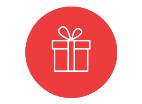 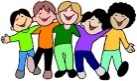 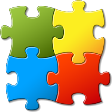 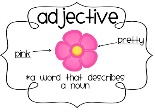 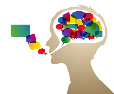 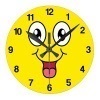 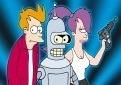 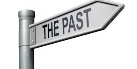 A Model 80-90 Word Writing Task (Qu 3 Foundation Paper/ Qu 1 Higher Paper) Theme 1. Mon Temps LibreTon/ta correspondant(e) français(e) te demande ce que tu fais pendant ton temps libre. Écris une réponse. Tu dois faire référence aux points suivants:  le genre d’émissions que tu préfères et pourquoi       pourquoi tu aimes/n’aimes pas regarder la télé         ce que tu vas faire ce soir        une soirée récente entre amis    